25 октября 2018г.                                                 БУК «МКДЦ» 15-00                                                                         п. Долгое         В Межпоселенческом Культурно – Досуговом Центре состоится тематический вечер «Комсомольцы - беспокойные сердца», посвящённый 100 – летию основания комсомола.Приглашаем комсомольцев разных лет  на праздник комсомольской юности! 
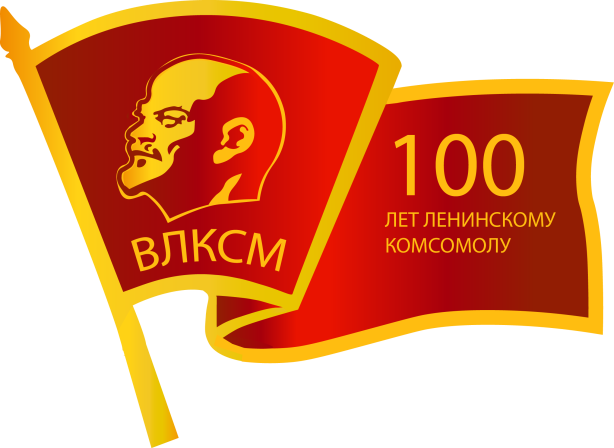 .                                               Вход: свободный 